Redeemer         Christian School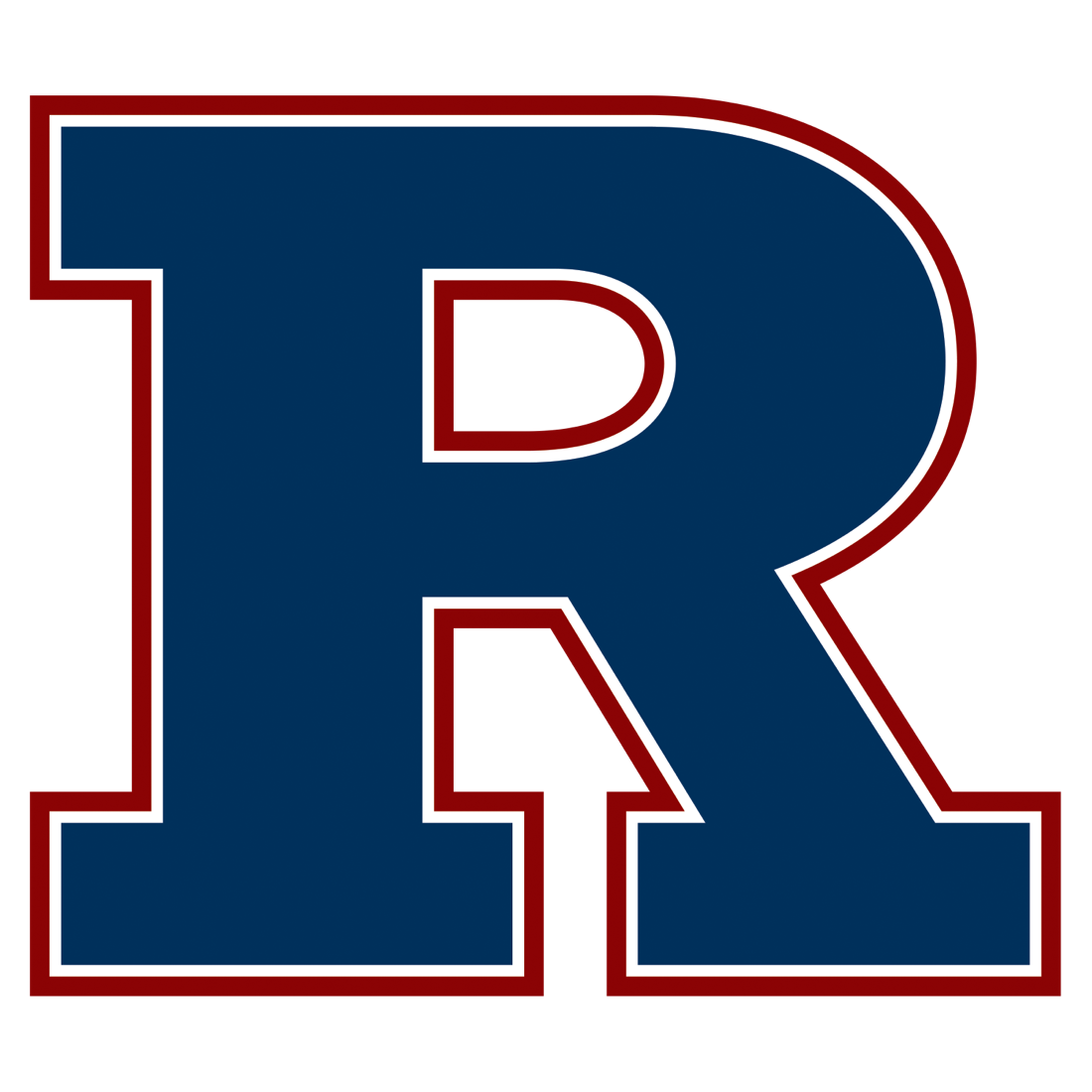 2022-2023Athletic HandbookCore Values and Athletic PhilosophyRedeemer Christian SchoolIn that the core values of RCS are stated to reflect the foundational structure of the school, both in its belief and practice, the school’s athletic philosophy is designed to be an extension and reflection of these values. Within the text of our core values stated below, there are specific presuppositions that will guide the development of the best practices for administrating an athletic department.In that Redeemer Christian School exists as a ministry element of Good Shepherd Presbyterian Church, the core values (Grace, Excellence and Community) pursuant to school ministry are firmly couched in the corporate values of the church. Thus, the articulation of specific statements framing the school is made in that corporate context. These beliefs shape our presuppositions in establishing a distinctly Biblical philosophy and defining a commitment to a mission community.Recognizing that we tend to embrace the world and ourselves, rather than God and the Scriptures, we consciously embark on a journey to construct a school reflective of a Biblical model of education. While much could be said in describing such a model, we believe that essential elements include a growing understanding of our Sonship with God, a relational approach to issues and people, and a commitment to discipleship. The following core values further illustrate Redeemer Christian School’s particular context in conducting education.The Athletic Program assumes a biblical view of the physical world. In other words, all that God created is good, especially the crown of his creation --- us. From the entry developmental levels to the intensely competitive levels, athletics are an expression of God’s image, His glory in us. We are fallen, though, and because our hearts are polluted with sin, we pervert athletic endeavors with the pursuit of vain glory and the praise ofman. Yet the scope of God’s redemption in Christ is intended to reach the court, the field, and the locker room. Through the special revelation of the gospel revealed in the Word, we pursue a new way of living by grace rather than shame, fear, or performance. Our minds are being renewed to pursue the glory of God rather than our own. Finally, through the insights in general revelation, the program seeks to employ established and emerging principles and knowledge of coaching, training, and administration. In so doing, not only have we come under the reign and rule of Christ, but we are also extending his reign and rule in the world.Church and School CommunityAs part of the visible church, we strive to live in partnership and harmony with each other, understanding the relationship among the church, family, and school. We acknowledge that God alone is great and that the truth of the Gospel is the fabric of that community, urging us to rely on God rather than ourselves. Thus, our motivation flowsfrom God’s grace in our lives, causing us to pursue accountability, sacrifice, service, and love. We acknowledge that the community takes precedence over the individual.The Athletic Department understands that it lives in community with the church and the school. Therefore, our goals, policies, schedules, facility usage, personnel and all other aspects will complement the ongoing vision and mission of the church and school.The Athletic Department evaluates the effectiveness of its individual sports programs and staff. Staffing considerations and individual sports programs are chosen and administrated to benefit the whole program rather than a few select individuals or interest.The Athletic Department seeks to preserve the integrity of the Redeemer Christian School community in each team and their relationship with the school and church.Violations of team rules, school policy, FHSAA policy, church policy, or coaches’ agreements are serious matters and receive due consideration and response as specified in this manual.Culture ImpactThe primary end of Redeemer Christian School is to equip students to transform culture. We recognize that in accordance with the Dominion Mandate (Genesis 1:26-28), God’s people are to serve as agents of Kingdom transformation. With that in view, RCS serves as a preparatory environment to train the next generation of the church.The Athletic Department aims to mentor student-athletes to think and live Christianly during competition, practice and all things athletic. Our coaches often wield the greatest influence in this endeavor, especially as they repent openly of their sins, walk in the grace of Christ, and lovingly and winsomely engage student-athletes in gospel-centered discussion and activities. These occur in common venues such as practices, during and after games, on service projects in the community, or sports mission trips in the summer.The Athletic Department realizes that interscholastic contests are the most visible aspect of our program to the broader culture. Consequently, at these events we aim to joyfully serve visiting schools and officials in any way we can. Whether a coach, a player, a fan or parent, we hope to reflect God’s given grace to the watching world through our words and actions.Dynamic ScholasticismOur community embraces lifelong learning among its constituents recognizing the responsibility of every believer to develop a Christian mind (Mark 12:30 and Romans 12:2). Thus, our academic program will focus on sharpening our students’ literacy, ability to critically think, and to communicate in our world. The faculty also engages in activity designed to both press their minds toward a Biblical world and life view and expand their professional competence.The Athletic Department realizes that athletic participation, coaching, and administration requires continual learning about their calling. For example, coaches are expected to improve their skills through informal mentoring or attending coach’s clinics, while players are encouraged to attend off-season camps.The Athletic Department is a place where administrators, coaches, and players discuss and study the life of a Christian athlete and coach. This happens on a more informal individual level through self-study, or more formal venues like coaches’ meetings.Integrated ProgramRecognizing our propensity to create false dichotomies in educational practice, we strive to build a program that embraces the whole man. Thus, academics, the arts, and athletics serve as key elements of our school. We are committed to seeking the linkage between hearts and minds, developing a program that nurtures the discipleship of mission children. We understand the importance of both vertical and horizontal integration in constructing such a system, committing to establishing an effective balance of these elements.The Athletic Department understands it is one of three integral elements (the other two being academics and the arts) in the RCS program. Consequently, the athletic department supports, encourages, and makes allowances for a student-athlete’s involvement in academic and art-related pursuits. When a student-athlete doesn’t fulfill other non-athletic commitments or does not maintain specific academic standards, consequences affecting his or her athletic participation may be applied.Leadership and GovernanceBelieving that God gives gifts and that He wants them effectively employed, we are committed to an orientation of entrusting leadership and holding it accountable. While we understand that parents hold primary responsibility for the education of their children, we are also committed to the provision of a Christian school to partner with parents in bringing up their children in the discipline and instruction of the Lord. Thus, school leadership is responsible for the execution of the school program, in full view of, but not subservient to, this partnership.In the Athletic Department leadership is entrusted to the Athletic Director who reports directly to the Principal and the Head of School. Thus, he or she elects head coaching positions with final approval of the Head of School. The head coach, with final approval of the Athletic Director, chooses assistant coaches. Also, the Athletic Director authorizes the purchase of equipment and uniforms and supervises each sport’s schedule.The Athletic Department realizes coaching is a unique area of service that requires both freedom and constraint. For example,Coaches are free to schedule and conduct their own practices and or workouts, in such fashion that embrace the values of the school, the policies of the FHSAA, and the final approval and evaluation of the Athletic Director.They are also free to set their own team rules as long as these rules don’t omit or contradict the spirit of this document or specific policies.Coaches have the freedom to select team members, have tryouts if necessary, and make cuts or remove a player from the team for disciplinary reasons if necessary and with approval of the Athletic Director.The Athletic Department strives to communicate its expectations, policies, developments, and events with parents and guardians in a timely fashion.The Athletic Department depends heavily on the involvement of each student-athlete’s parent(s) or guardian(s). Participation in our athletic program is a privilege and not a right and comes with many responsibilities. It is expected that both athlete and parent/guardian fulfill the responsibilities as specified by the Athletic Department and each team.Congratulations on your choice of Redeemer Christian School and your decision to participate in our athletic program. Redeemer Christian School believes athletics is an integral part of your education and overall development into the person God would have you be for His service in the church and the world. Because of this belief, we have attempted to develop guidelines and policies that help all of us reach this goal.Athletic participation of all 5th through 12th grade students is governed by the Florida High School Athletic Association (FHSAA). Redeemer Christian School is a member in good standing of the FHSAA and complies with all membership requirements, policies, and by-laws of the FHSAA. Students in 5th-8th grades also compete in the Kingdom of the Son Conference. Varsity volleyball, boys golf, varsity girls basketball, varsity boys basketball and baseball compete in the Florida Christian Athletic League (FCAL).Formal Philosophy of Interscholastic Athletic Program Athletic PoliciesEligibilityAthletics engages students at different ages, beginning in fifth grade all the way up through high school. In the early years, our coaches gear their practices and drills toward developing the player’s skill set. Once the student reaches the high school ranks, competition increases and a greater emphasis is put on winning. Because of this competitive nature and limited roster space, tryouts may be necessary.In order to be eligible, a student-athlete must meet certain standards in character, academics, physical condition, and athletic ability. All coaches will take each area into account when selecting athletes for their team and managing their season.Character EligibilityOne of the great benefits of athletics is the development of character qualities within an athlete. The characteristics of justice, courage, perseverance, responsibility, integrity, discipline and encouragements are honed in players on athletic teams. These are the seven pillars of Redeemer’s athletics. Of course, there is also the opportunity for negative traits such as laziness, self-centeredness, excessive pride, and dishonesty to come to the surface. Because the RCS athletic program is dedicated to preparing our children to transform culture, character transformation is important. The kingdom of God is within and without, but before it can become more “without” it must become more “within”. Behavior expectations for our athletes are a function of the law, which when gently, but boldly applied can drive us to Christ and by the Spirit’s power produce transformation.All student athletes are expected to:Be Responsible! The athlete, not the parent, is responsible for getting to practice and games on time, for bringing his or her gear, etc. If a player is unable to make a practice or game, it is their responsibility, not their parent’s or friend’s, to directly communicate that to their coach.Be Respectful! Show respect for your coaches, teammates, competitors, officials, facilities and equipment. There is no excuse for failing to treat others and the property of others with courtesy and respect.The seven pillars of RCS athletics are justice, courage, perseverance, responsibility, integrity, discipline, and encouragement. As a member of our athletic program, you are expected to uphold these ideals, especially in the course of a game or practice. You will experience difficult situations that tempt you to act in a manner contrary to these ideals; however, RCS expects its coaches, players, and fans to have the courage to resist the urge to respond negatively to any situation that arises. As Christians, inRomans 12 we are called to be different than the world. Consider your    response to each situation as an opportunity to minister to other people by the result of your actions.Behave Appropriately! Coaches and the Athletic Director reserve the right to discipline any player for misbehavior. The school need not discipline a player before someone in the Athletic Department takes action. When a student-athlete receives a detention, the coach has the freedom to discipline the athlete as well. If a student-athlete is given three detentions during a grading period (the quarter), they may be suspended from playing in at least one game. A suspended player is not permitted to travel with or dress out for that game. Any in school or out of school suspension will result in some form of discipline decided by the Head Coach or Athletic Director and may result in the athlete being suspended from at least one game. A longer suspension may be imposed at the discretion of the Head Coach or Athletic Director.Specific rules related to character eligibility are listed below.1Use of alcohol, tobacco, tobacco-like substances, narcotics, or performance enhancement drugs at a contest or in the vicinity of the playing field or court will result in immediate ejection from the contest and immediate suspension from subsequent contests for a period up to six weeks. If it is learned that a student has used the above substances at any time during the school year, the Coach, Athletic Director, Principal, and or Headmaster will determine an appropriate course of discipline. Most certainly an athlete’s involvement on a team will be in jeopardy by such activity and they may find themselves subject to additional school sanctions.A student-athlete guilty of unsportsmanlike conduct before, during, or after any contest will be disciplined according to the best judgment of school administration and established FHSAA guidelines. Two FHSAA sanctions are listed below:A student-athlete ejected from a contest for unsportsmanlike conduct or a flagrant foul will be ineligible to compete for the remainder of that contest and any interscholastic contest for the next seven days (2 contests if 7-day period does not include at least 2 contests).A student-athlete disqualified from a contest for any act of gross unsportsmanlike conduct, or a second flagrant foul or a second act of general unsportsmanlike conduct, will be ineligible to participate in interscholastic competition for a period of six weeks.1 The policies of the FHSAA, as stated in their handbook, form a baseline for our eligibility standards. A copy of the FHSAA Handbook Administrative Policies is available at www.fhsaa.org/rules.If Redeemer Christian School is levied a fine by the FHSAA because a student-athlete has been disqualified from a contest for any act of gross unsportsmanlike conduct, or a second flagrant foul or a second act of general unsportsmanlike conduct, that student-athlete and their parents/guardians are responsible for restitution of the fine to FHSAA.The student-athlete is responsible for maintaining and promptly returning all school uniforms and equipment that may be issued to them. Uniforms are never to be worn outside of a game unless the Athletic Director gives permission. If you lose a uniform or piece of athletic equipment, RCS will replace the item at your expense with a minimum charge of $100.00. Progress reports and/or grade reports can be withheld until all uniforms or equipment is returned to the school. Failure to return a uniform or equipment will result in the student athlete losing the opportunity to participate on any other athletic team (game or practice) until the uniform is received by the Coach or the Athletic Director.On the day of a game, varsity and junior varsity student-athletes may wear game day shirts with school uniform pants during the school day, while middle school student-athletes must wear the school approved uniform. Team sweat suits are not permitted. When traveling to an away contest, a team may travel in school uniforms, team uniforms, or in their team sweat suits and should be neatly dressed. If the team stops after a game to eat, student-athletes should be dressed neatly in team sweats, uniforms, or game day shirts as they are representative of their Lord, school and family. Student-athletes must remain with their team and coaches at all times unless given permission by their coach.Coaches will provide instructions regarding appropriate clothing for practices. Only proper gym shoes may be worn on the gym floor.Any student that is on a behavioral contract with the discipline office will not be permitted to participate in RCS athletics.A student-athlete who comes off a behavioral contract after the previous semester shall be eligible for participation in athletics.Any student-athlete put on a behavioral contract during the season will be ineligible to participate in athletics from that point forward.Academic EligibilityAlthough sports activities are an important aspect of the education at RCS, academic achievement is even more significant. For that reason, we require that student-athletes and student-managers, maintain a 2.0 (“C”) cumulative grade point average. Since GPA’s are figured at the end of every semester, a student-athlete and/or student-manager whose GPA falls below a 2.0 (“C”) cumulative grade point average will be ineligible for interscholastic sports during the entire next semester. In order to regain eligibility, the student-athlete must raise his or her GPA to 2.0 (“C”) cumulative grade point average or better to participate in athletic events occurring the following semester.Any student deemed ineligible during the course of a season will have his/her name removed from the team roster for the remainder of that season.Grades will be checked each semester to determine academic eligibility. If a student's academic eligibility changes at the end of a semester, the student will become eligible or ineligible on the sixth school day of the next semester as published on the school's official calendar for that school year.Physical EligibilityAt RCS, we want to make our athletic program available to as many of our students as possible. We recognize, though, that some sports may not be physically safe or appropriate for all students because of physical limitations.Before participating in pre-season conditioning, tryouts, practices, workouts, etc. the student must have the following forms on file with the athletic department:FHSAA EL2 (Physical Form)FHSAA EL3 (Consent and Release from Reliability)Parent Conduct Covenant (RCS form found on website)Students-athletes must also complete the following NFHS courses before the beginning of any sports in which they are participating in (Course information can be found at https://nfhslearn.com/):Concussion in SportsHeat Illness PreventionSudden Cardiac ArrestIf you’re competing in multiple sports, then you would only need to complete the courses once per school year. Please do not sign and turn in your EL3 form until your student-athlete has completed the NFHS courses. Signing and turning in the EL3 form is an acknowledgment that your child has met the course requirements.Homeschool EligibilityRedeemer Christian School welcomes homeschool students to participate on our middle school and high school athletic teams. Prior to your student participating in athletics at RCS, they are required to be interviewed by the Head of School and the Athletic Director. If they are accepted, your student can qualify as a homeschool student-athlete if they are a full-time homeschool curriculum student or a “FLVS Flex for Homeschool” student. The athletic department must also receive all required FHSAA forms, including the homeschool forms required (EL7, EL7V & GA4). It will also be required that the student-athlete pays the participation fee for that sport, as well as any sport-specific fee.A homeschool student shall be permitted to participate in RCS/RCHS athletics granted they meet the following requirements:Have approval from the Athletic Director’s office to proceed with an interview with administrationMeet all the FHSAA requirements (EL7 form, GPA requirements, etc.)Are “mission appropriate”A student meeting all of these requirements will be allowed to tryout for the specific athletic team at RCS/RCHS but is not guaranteed a roster position.Each situation is unique and different and will be treated accordingly.Athletic EligibilityThe 5th-12th grade interscholastic sports program at RCS blends two priorities: development and competition. At the lower grades, development is emphasized more than competition, although competition is still a component in the young student-athlete’s development. In the higher grades, competitiveness is stressed more than development. This perspective affects the roster, playing time, and the overall participation for student-athletes at the respective levels.Coaches complete their rosters by selecting athletes trying out for the team (if in fact a tryout is necessary). The coach and Athletic Director determine team sizes.The coach determines the amount of playing time for each player. Equal playing time is not allotted to all at any playing level. If a player has difficulty understanding why he or she is not playing more, the first course of action is for the player to discuss the concern with the coach before or after practice.Once a student-athlete has dressed out for a preseason or regular season contest, he or she is committed to the team for the entire season. If the student-athlete fails to complete the season after dressing out for the first preseason or regular season contest, or is removed from the team by their parents, guardians, coach or Athletic Director/School Administration for whatever reason or simply quits, there are consequences:The student-athlete may not participate in another sport until the conclusion of the season of the sport that was discontinued.Failure to complete the season will result in the forfeiture of any awards for which the student-athlete was eligible.Failure to complete the season will also make the student-athlete ineligible for the season immediately following the incomplete season. (For example; failure to complete the season of a winter sport would disqualify the student from participating in a spring sport.) (See Sports by Season list below)Season-ending illnesses or injuries are exceptions to this policy.Depending on the reasons warranting an athlete’s dismissal or removal from a team, he or she may still be eligible for participation in the season immediately following the incomplete season. The Athletic Director makes this decision.Sports by SeasonFall- Volleyball, Middle School Soccer, Cross Country, Swimming, Boys Golf, Middle School Flag Football Winter- Girls Basketball, Boys Basketball, Competitive Cheer, Sideline CheerSpring- Baseball, Track & Field, Girls Spring Soccer, Boys Spring Soccer, Girls Beach VolleyballAs a member of an RCS team, you will be required to attend all practices, games, tournaments, pep rallies, end of season functions and any other team activities.Excused absences may be granted for a school or church related function, a dental or doctor appointment, or family event that cannot be rescheduled. The coach must be given advance notice of these kinds of absences before he or she chooses to excuse them.In the event that a student-athlete elects to play on a non-Redeemer Christian School sports team concurrently with an RCS sports team, absences from Redeemer’s practices, or games, due to this involvement will be unexcused.If a student-athlete wishes to play on two Redeemer Christian School sports teams at the same time, he or she needs permission from the coaches of both teams and the Athletic Director. If a student-athlete accumulates a total of 3 unexcused absences, he or she may be removed from the team. The first unexcused absence may limit his/her playing time in the next game or contest. The second unexcused absence may prohibit his/her playing in the next game. The head coach is responsible for compliance.Student-athletes and student-managers are responsible for their own transportation to all away games. Coaches are not permitted to take student-athletes or student-managers to away games. If a student driver is to transport other student-athletes to or from school, the parents/legal guardians of the driver must give written permission for the specific individuals to ride with their son or daughter. This written permission must be on file with the school.Parents/legal guardians of student-athletes who are transported from school by another student driver must have that driver listed on their son/daughter’s release form on RenWeb.General Athletic PoliciesA student-athlete may participate on two school teams concurrently if permission is obtained from both coaches and the Athletic Director.Practices times and duration vary with the sport and are determined by the coach and Athletic Director. No practices or team meetings shall be held on Sundays. No practices, games, or team meetings shall be held on school holidays without the approval of the Athletic Director.Any “in-season” student-athlete missing more than 35 minutes of any class period the day after a mid-week game for any reason other than medical appointments, health related issues or situations that may be classified as “emergencies” by the Athletic Director, may not be allowed to practice that day and may be ineligible to compete in the next game.A student-athlete cannot miss more than the first 2 hours of a school day following a day when no game was scheduled and still be eligible to play or practice that day, with the exception of medical appointments, health relatedissues or situations that may be classified as “emergencies” by the Athletic Director.If at any time a student-athlete has a problem or wishes to discuss any of the above rules and regulations, he or she should first see the coach. Then if they still wish to discuss the situation, he or she should see the Athletic Director. Only after exhausting these avenues should the parent(s) of the student-athlete approach the Principal or Head of School.RCS does not recruit or use undue influence, or special inducement in an attempt to encourage prospective students to attend or remain at school for the express purpose of participating in interscholastic sports.A participation fee of as follows will be billed to the FACTS account of the student-athlete’s parent/guardian:High School Sport = $150 (with a cap of $300)5th – 8th Grade Sport = $100 (with a cap of $200)$500 Family Fee (This is for families with multiple kids planning to participate in multiple sports				*NOTE: With the cap, this means should your child participate in three sport seasons, the third season would be “free.”AwardsAn RCS student-athlete sacrifices a great deal to participate in our program. We believe it is important to recognize the commitment they make. Each year, the school will host a Sports Awards Program Banquet honoring this commitment. The awards available are as follows:LettersVarsity letters (6") will be awarded to all first-year members of a varsity team. Students who letter in more than one sport in their first season will be given a letter for the first sport and pins for the other sports that season. To be eligible for the letter, you must have been a member of the team for at least 85% of the season and have met all minimum attendance, character, and academic requirements.Any student-athlete who does not complete the school year or their specific sport season at RCS forfeits all end of the year awards eligibility and recognition. If the student-athlete leaves RCS or is removed from the squad before his/her sport season is concluded, the individual’s name will be removed from the team roster negating any eligibility for end-of-season awards and recognition. Any student-athlete leaving RCS before the end of the school year may be eligible to receive their varsity letter. This situation will be measured on a case-by-case basis by the Athletic Director and school administration.Individual AwardsAwards will be made to individual players based on criteria established by the Athletic Department for each award.Most Valuable Player Award criteria include:Player who consistently made the greatest contribution to the team through leadership, Christian example, work ethic, attitude, dependability, and performance.The award will consist of a trophy/plaque.Most Improved Player Award criteria include:Player who, through work ethic and discipline, showed the greatest improvement during the season.The award will consist of a trophy/plaque.Coach's Award criteria include:Player who provides the greatest level of leadership and example to his or her teammates. Cooperation, deference, encouragement, and Christian example will be used to determine the recipient of this award. The coaches alone will determine the winner of this award.The award will consist of a trophy/plaque.The Lion Award is annually given to student-athletes who meet the following criteria. Once nominated by their coach, student-athletes must be approved by ALL teachers and staff members:Athlete demonstrates a consistent living standard of Christ in all things. Athlete displays excellent sportsmanship in practices and games, respecting fellow teammates and opposing players. Athlete demonstrates excellence in the classroom with appropriate behavior and consistent academic success.The award consists of a plaque.All other awards will be determined at the discretion of the coaches and athletic director.Parent BehaviorMost of this manual helps student-athletes know what Redeemer Christian School expects of them when they participate in our sports programs. Yet, the administration has expectations of its parents and fans, too. This is reflective of the fact that we live in a community where our relationships and goals affect everything we do. Personal behavior can be either to the detriment of our mission or a great aid to it. For this reason, we ask all of our parents to prayerfully consider and sign the Parent Conduct Covenant. (See Parent Conduct Covenant)ConclusionAthletic activity should never be considered an end in itself, but rather the means to the end of giving glory to God and becoming more like Jesus. You should thoroughly enjoy your years of participation with the Redeemer Christian School athletic program. We're proud of you and pray God's best for you as you compete for His honor and glory.Redeemer Christian School Athletic DepartmentPractice BehaviorParent Conduct Covenant 2022-2023I will not instruct, coach, or speak to players during a practice unless given permission by the coach.While observing practice, I will not stand on the field or court unless given permission by the coach.If I need to speak to the coach, I will wait until an appropriate time that does not conflict with practices or game times. Contest BehaviorI will not directly instruct, coach, or speak to our players or visiting players at any time during the course of a contest.I will not directly address or make comments toward an official during or after a contest.I will not directly address or make comments toward any member of any coaching staff during or after the contest.I will not directly address or make comments toward any other fan that are derogatory, inflammatory, or unsportsmanlike.Conflict BehaviorIf you have an issue regarding your child's team, following the protocol below is the appropriate and most effective manner to address it.Speak with the Head Coach at an appropriate time, not during practice or games.If you are not satisfied with the results of your meeting with the Head Coach, address the issue with the Athletic Director.If you are not satisfied after your meeting with the Head Coach and Athletic Director, bring your concerns to the Principal or Head of School.ConsequencesI understand that if I am found in violation of this Covenant, school administration may take action to address my behavior depending on the degree and persistence of it. This may include, but certainly not limited to:Being asked to leave the practice or contest. If I refuse, authorities will escort me from the premises.Being prohibited from attending any or all future practices or contests.Forfeiting my child’s opportunity to participate in a sports programForfeiting my child’s opportunity to attend Redeemer Christian School.Signature of Parent/Guardian 	 Date 	Print Parent’s/Guardian’s Name 	Signature of Parent/Guardian 	 Date 	Print Parent’s/Guardian’s Name 	(“Parent Conduct Covenant” & “Affirmation of Reading the Athletic Policy Handbook” forms are required to be on file in the Athletic Office before the student-athlete is permitted to attend or participate in a team practice.)<> Please sign and date this form. <>Redeemer Christian SchoolAFFIRMATION OF READING THE 2022-2023 ATHLETIC POLICY HANDBOOKEach parent needs to be of one mind with the coaches and Administration in understanding the purpose and policies of Redeemer Christian School.Please read this handbook completely, sign this page and return to your child's coach or the Athletic Department as soon as possible.My child (children) and I agree to read and discuss the Athletic Team Policy Handbook. We agree to support Redeemer Christian School and the policies outlined in this handbook.Parent/Guardian Signature	DateStudent's Signature	Print Student's Name(Additional) Student's Signature	Print Student's Name(Additional) Student's Signature	Print Student's Name<> Both parent and student(s) must sign this form. <>(“Parent Conduct Covenant” & “Affirmation of Reading the Athletic Policy Handbook” forms are required to be on file in the Athletic Office before the student-athleteis permitted to attend or participate in a team practice.)